Túrakód: G_Veker-lapos-17,5 / Táv.: 17,5 km  Szintidő: 3:53 óra, (átl.seb.: 4,51 km/h / Frissítve: 2020-12-15Túranév: Szent-S-kör / Gyalog_Veker-lapos-17,5 kmRésztávokhoz javasolt rész-szintidők (kerekített adatok, átlagsebességgel kalkulálva):Feldolgozták: Baráth László, Hernyik András, Valkai Árpád, 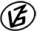 Tapasztalataidat, élményeidet őrömmel fogadjuk! 
(Fotó és videó anyagokat is várunk.)RésztávRésztávRész-szintidőRész-szintidőG_Veker-l-17,5 km _01-rtSpari/R-C - Veker-lapos / 10:480:48G_Veker-l-17,5 km _02-rtVeker-lapos / 1 - Veker-lapos / 20:291:17G_Veker-l-17,5 km _03-rtVeker-lapos / 2 - Veker-lapos / 80:401:57G_Veker-l-17,5 km _04-rtVeker-lapos / 8 - Veker-lapos / 41:043:01G_Veker-l-17,5 km _05-rtVeker-lapos / 4 - Veker-lapos / 50:253:26G_Veker-l-17,5 km _06-rtVeker-lapos / 5 - Spari/R-C0:273:53